July 2017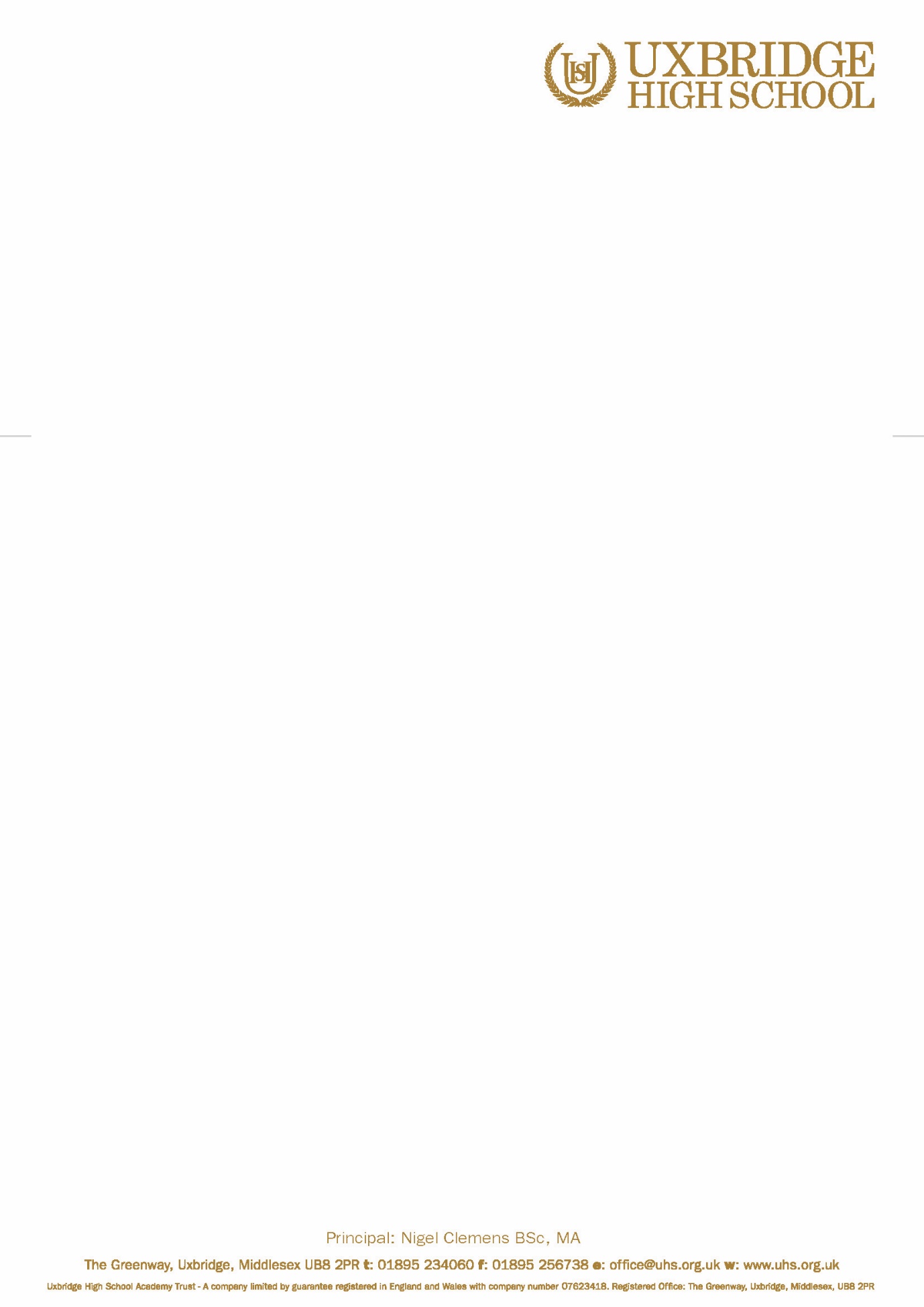 Dear ParentUHS Sports Camp 2017 – Thursday 31st August & Friday 1st September 2017Your child has been invited by the PE department to take part in this year’s UHS Sports Camp. The two day camp will give students the chance to further develop their skills, improve their fitness and take part in team-building games. There will be a number of different sports on offer and the camp will include an off-site visit, venue to be confirmed at a later date.  The camp will run from 9.30am until 2pm on both days. Students are asked to wear their school PE kit (shorts, polo shirt) and bring their own lunch, plus a drink.The cost of the camp for students is £8. This covers all of the activities and travel. If you would like your child to participate in the camp, please pay the non-refundable cost of £8 via ParentPay on or before Thursday 17th August 2017. The UHS Sports Camp will only go ahead if we have a sufficient number of students and confirmed payments. If the UHS Sports Camp is cancelled, payments will be fully refunded.  Please note there are a limited number of places available and these will be allocated on a first come, first served basis, with places confirmed once payment via ParentPay or PayPoint has been made and the consent form has been received. In order to remove all cash and cheques from the school, parents are asked to use ParentPay to pay for this trip.  If you are unable to pay online, please contact the school office, who will provide a barcode letter to enable payment at a PayPoint, which is linked to your ParentPay account.  If your child receives free school meals and payment should present a problem, please contact the Finance department. Please note that both the school office and the finance team will be available between 10am – 2pm during the summer holiday. By consenting on ParentPay, you agree to:Your child taking part in the visit as detailed aboveA member of staff giving consent for your child to receive appropriate medical treatment in the event of an emergencyIf you have any further queries, please do not hesitate to contact me.Yours sincerelyT WolfSport & Education Coordinator 